BakeryPlease ask a server for our daily offering.Fruit Poached Pear and ginger porridge – crystallised ginger – toasted flax seeds / £9 GF PBChocolate & orange marmalade Bircher muesli – candied orange  / £9 GF PBBlackcurrant sundae – Coconut yoghurt – homemade apple & cinnamon granola / £9 GF PB Botanica BrunchesWarm ham hock – toasted muffin – apricot bacon jam – smoked apricot dressing – fried egg GF / £14Smashed Pumpkin – mulled spiced cranberries – pumpkin seeds – charred focaccia £11 PBSautéed wild mushroom and spinach bruschetta – onion purée – garlic pesto / £13 PBSussex smoked salmon – Linseed Bagel – Pickled cucumber – Poached egg – lemon & black pepper dressing / £17Botanica pancakes – Apple compote –coconut yoghurt – cinnamon oat crumble / £11 GF V Pancetta and haricot bean cassoulet – grilled olive bread – streaky bacon – fried hens egg / £14Juices - £5, added tincture £7.5Our juices are freshly blended in house, with the option to add our bespoke, active botanical tinctures made exclusively for us by The Herball for the perfect blend of flavour and revitalising refreshmentApple & beetrootEnergy – This botanical is a heart and nervous system tonic, reducing stress levels and nourishing the nervous systemPear & cranberryBeauty – Full of natural digestive enzymes and anti-bacterial plants this botanical is bursting with natural plant enzymes to help nourish and strengthen digestive function and skin healthOrange, carrot, ginger & pink grapefruitImmunity – Sunshine in a bottle, an invigorating and nourishing tonic for the stomach, nervous system, endocrine and immune systemPear, cucumber & spinachTranquility – A unique green juice with abundance of vital nutrients and minerals combining the best of land and sea. Packed full of blood cleansing and antioxidant constituents to revive and invigorateOther juices - £4Orange, Apple, Tomato, Grapefruit, CranberryCoffees £4.25(all coffees are made with dairy free oat milk)Teas £4.25(all teas are paired with dairy free milk of your choice)Cappuccino (standard or ridiculous), Latte, Americano, Espresso, Flat white, MacchiatoBotanica blend, Lady Godman grey,South Lodge blend, The Spa signature Jasmine, Chamomile, Peppermint, Lemon VerbenaPlease be aware we do not use any animal dairy on our menus(V) = Vegetarian	(PB) = Plant Based	(GF) = Gluten FreePlease advise us of any dietary needs or allergens that we should be aware of. Allergen information by dish is available on request.Whilst we have kitchen protocols in place to address the risk of cross-contamination of allergens, and our chefs will take extra time to ensure precautions are taken, we cannot guarantee their total absence in our dishes.A discretionary service charge of 13.5% will be added to your bill which will be distributed among the team without deductions. All prices are inclusive of VAT at the current rate.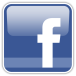 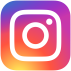     @southlodge_spa		     @SouthLodge	                 @ExclusiveSouthLodge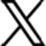 